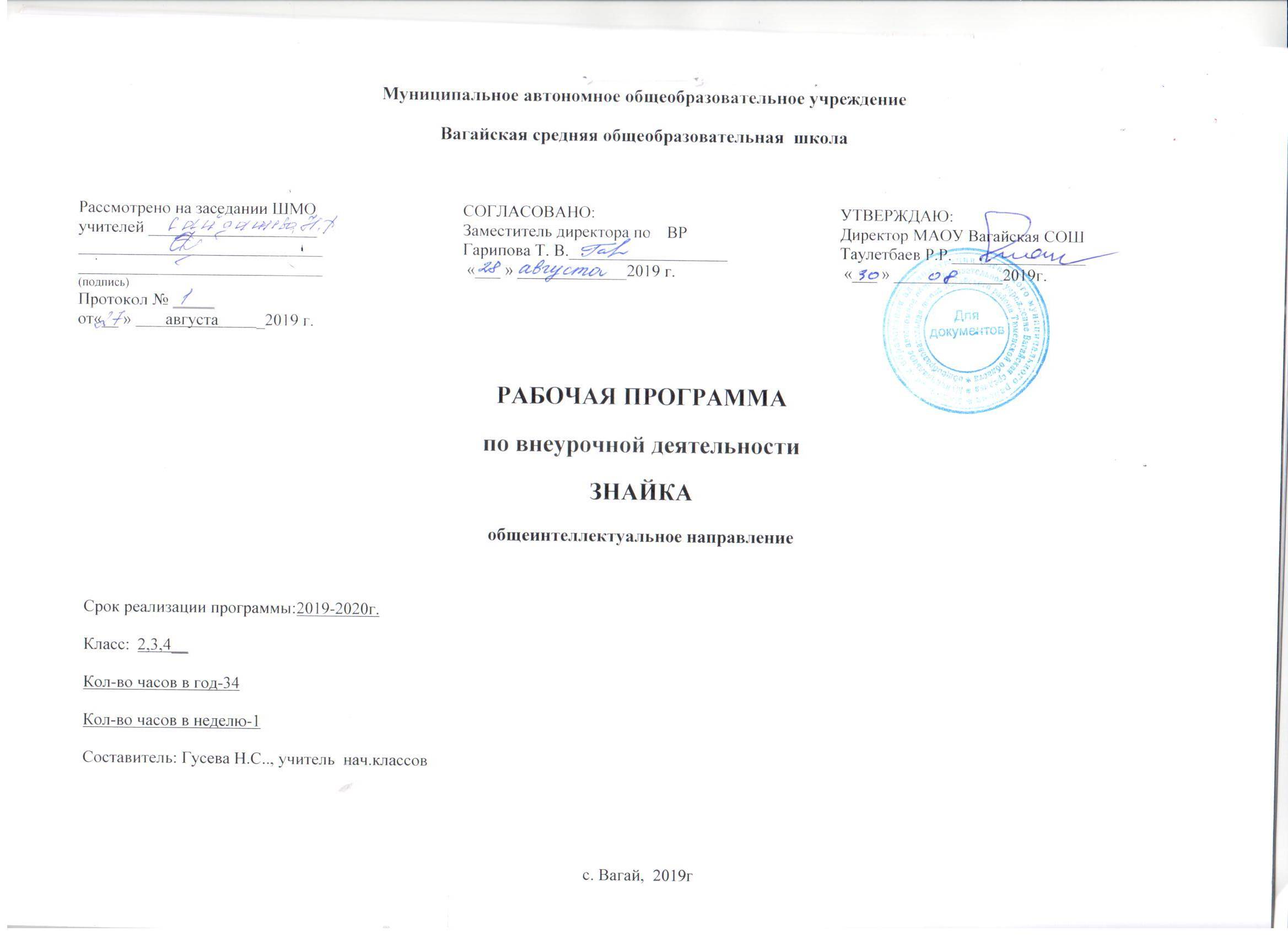 1.Результаты освоения курса внеурочной деятельностиРезультатами занятий программы «Знайка»  в 2-4 классе является формирование следующих универсальных учебных действий (УУД). Личностные результаты:определять и высказывать под руководством педагога самые простые общие для всех людей правила поведения при сотрудничестве (этические нормы);в предложенных педагогом ситуациях общения и сотрудничества, при поддержке других участников группы и педагога, делать выбор, как поступить, опираясь на этические нормы. учиться объяснять свое несогласия и пытаться договориться;учиться выражать свои мысли, аргументировать;овладевать креативными навыками, действуя в нестандартной ситуации.уметь выбирать целевые и смысловые установки для своих действий и поступков;сотрудничать с учителем и сверстниками в разных ситуациях.Метапредметные результаты:Регулятивные УДД:определять и формулировать цель деятельности с помощью педагога;проговаривать последовательность действий;учиться высказывать свое предположение (версию);учиться работать по предложенному педагогом плану;учиться отличать верно выполненное задание от неверного;учиться совместно с педагогом и другими учениками давать эмоциональную оценку деятельности товарищей.учиться отличать факты от домыслов;овладевать способностью принимать и сохранять цели и задачи учебной деятельности.формировать умение оценивать свои действия в соответствии с поставленной задачей.формировать умение понимать причины успеха/неуспеха учебной дятельности;формировать умение планировать и контролировать учебные действия в соответствии с поставленной задачей;осваивать начальные формы рефлексии.Познавательные УДД:ориентироваться в своей системе знаний: отличать новое от уже известного с помощью педагога;учиться добывать новые знания: находить ответы на вопросы, используя свой жизненный опыт, информацию, полученную от педагога, и используя учебную литературу;учиться овладевать измерительными инструментами.овладевать логическими операциями сравнения, анализа, отнесения к известным понятиям;перерабатывать полученную информацию: группировать числа, числовые выражения, геометрические фигуры;находить и формулировать решение задачи с помощью простейших моделей (предметных рисунков, схем).овладевать современными средствами массовой информации: сбор, преобразование, сохранение информации;соблюдать нормы этики и этикета;овладевать логическими действиями анализа, синтеза, классификации по родовидовым признакам; устанавливать причинно-следственные связи.Коммуникативные УДД:учиться выражать свои мысли;учиться объяснять свое несогласие и пытаться договориться;овладевать навыками сотрудничества в группе в совместном решении учебной задачи.учиться выполнять различные роли в группе (лидера, исполнителя);развивать доброжелательность и отзывчивость;развивать способность вступать в общение с целью быть понятым.учиться выполнять различные роли в группе (лидера, исполнителя, критика);учиться аргументировать, доказывать;учиться вести дискуссию.2.Содержание курса внеурочной деятельности с указанием форм организации и видов деятельностиМатематика-9ч         Формы и виды деятельности: графический диктант,ребусы, головоломки,конкурсы, решение олимпиадных заданий, математический праздник, интеллектуальные игрыРусский язык-9ч           Формы и виды деятельности: решение кроссвордов, Брейн-ринг,интеллектуальные игры, Олимпиада, КВН,решение олимпиадных заданий из «Ру4сский медвежонок»Литературное чтение-8ч              Формы и виды деятельности: викторина, интеллектуальная игра,олимпиадные задания, решение ребусов, чистоговорки,игра с рифмой Сочини стихи, словотворчество Поле чудес.Звездный часОкружающий мир(+ краеведение)-8ч    Формы и виды деятельности: интеллектуальные игры, путешествия виртуальные, проекты, олимпиадные заданияЗанятия построены таким образом, что один вид деятельности сменяется другим. Это позволяет сделать работу детей динамичной, насыщенной и менее утомительной благодаря частым переключениям с одного вида мыслительной деятельности на другой. Формы проведения занятий: интеллектуальные игры, занятие -соревнование, беседа-диалог, практические работы, словотворчество, тренинг, решение логически-поисковых заданий.Для организации деятельности на занятиях кружка используются разнообразные методы обучения. Выбор методов организации учебно-воспитательного процесса зависит от поставленной цели. Для получения теоретических и практических знаний используются:1.Словесные методы (рассказ, лекции, беседы);2.Демонстрационные (иллюстрации, таблицы, ТСО, демонстрация наглядных пособий);3.Практические (исследовательские работы, самостоятельное исследование) ;4.Информационно –развивающие;5.Поисковые;6.Репродуктивные;7.Технология проблемного обучения (проблемный вопрос, проблемная задача);8.Технология проектной деятельности учащихся.Многообразие методов и приемов организации внеурочной деятельности стимулирует интерес школьников к изучению данного курса, что является необходимым условием формирования личности ребенка. Формы занятий: по количеству детей, участвующих в занятии: коллективная, групповаяпо особенностям коммуникативного взаимодействия: практикум, тренинг, интеллектуальная и деловая игра;по дидактической цели: вводные занятия, занятия по углублению знаний, практические занятия, комбинированные формы занятий.На занятиях предлагаются задания не учебного характера. Так серьёзная работа принимает форму игры, что очень привлекает и заинтересовывает младших школьников.3.Тематическое планирование Итого: 34 часаПриложение №1Календарно-тематическое планирование Итого: 34 часа№п\празделтемаКол-во часов1математикаГрафический диктант.Интеллектуальная игра «Гимнастика для ума»12Графический диктант.Игра «Математическая шкатулка»13Графический диктант.Логика. Математические квадраты.14Графический диктантОлимпиадные задания15Графический диктант.Головоломки.16Графический диктант.Математические ребусы.17Графический диктант.Конкурс «Умники и Умницы»18Графический диктант.Олимпиадные задания19Математический праздник «Знайки»110Русский языкГимнастика для ума.Кроссворды.Ребусы.111Гимнастика для ума.Крылатые слова.112Занимательная грамматика..Игра «Брейн-ринг»113Гимнастика для ума.Игра «Своя игра»114Занимательная грамматика.Олимпиадные задания115Языкознание для всех- выполнение заданий «Русский медвежонок»116Сказочные фразеологизмы117КВН «Следствие ведут знатоки»11819Литературное чтениеИнтеллектуальная игра «Открывай-ка, угадайка»Чистоговорки.1120Чистоговорки.Игра «Знатоки литературы»121Игра «Поле чудес»122Чистоговорки.Олимпиадные задания.123Я читаю лучше всех.Литературная викторина «Все любят сказки»124Я читаю лучше всех.Игра с рифмами. Сочинение стихов.125Литературное чтение.Литературная игра «Лови удачу»126Чистоговорки.Олимпиадные задания. 127Окружающий мирЗвездный час «Хочу все знать»128Интеллектуальная игра «Своя игра»129Игра «Звездный час».Путешествуем по карте.130Путешествие по знаменитым местам Тюменской области131Достопримечательности родного гкрая132Олимпиадные задания133Игра-конкурс «Рыжий котенок»134Проект «Водоемы нашего края.»Конкурс знатоков1№п\празделтемаКол-во часовдата1математикаГрафический диктант.Интеллектуальная игра «Гимнастика для ума»15.092Графический диктант.Игра «Математическая шкатулка»112.093Графический диктант.Логика. Математические квадраты.119.094Графический диктантОлимпиадные задания128.095Графический диктант.Головоломки.13.106Графический диктант.Математические ребусы.110.107Графический диктант.Конкурс «Умники и Умницы»117.108Графический диктант.Олимпиадные задания124.109Математический праздник «Знайки»17.1110Русский языкГимнастика для ума.Кроссворды.Ребусы.114.1111Гимнастика для ума.Крылатые слова.121.1112Занимательная грамматика..Игра «Брейн-ринг»128.1113Гимнастика для ума.Игра «Своя игра»15.1214Занимательная грамматика.Олимпиадные задания112.1215Языкознание для всех- выполнение заданий «Русский медвежонок»119.1216Сказочные фразеологизмы126.1217КВН «Следствие ведут знатоки»118Интеллектуальная игра 119Литературное чтениеЧистоговорки.«Открывай-ка, угадайка»120Чистоговорки.Игра «Знатоки литературы»121Игра «Поле чудес»122Чистоговорки.Олимпиадные задания.123Я читаю лучше всех.Литературная викторина «Все любят сказки»124Я читаю лучше всех.Игра с рифмами. Сочинение стихов.125Литературное чтение.Литературная игра «Лови удачу»126Чистоговорки.Олимпиадные задания. 127Окружающий мирЗвездный час «Хочу все знать»128Интеллектуальная игра «Своя игра»129Игра «Звездный час».Путешествуем по карте.130Путешествие по знаменитым местам Тюменской области131Достопримечательности родного гкрая132Олимпиадные задания133Игра-конкурс «Рыжий котенок»134Проект «Водоемы нашего края.»Конкурс знатоков1